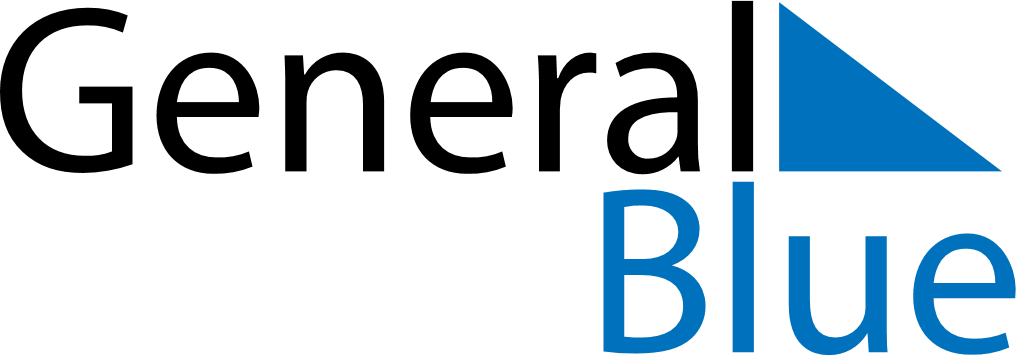 August 1900August 1900August 1900August 1900August 1900SundayMondayTuesdayWednesdayThursdayFridaySaturday12345678910111213141516171819202122232425262728293031